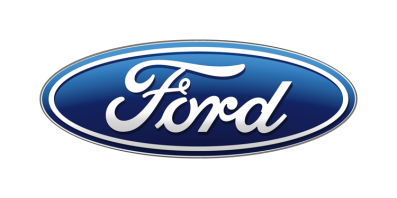 Tisková zprávaPro okamžité použitíFORD RANGER Raptor: TECHNICKÉ ÚDAJEPODVOZEKMOTORPOHON 4X4 ROZMĚRY A HMOTNOSTIHMOTNOSTIMinimální provozní hmotnost představuje nejnižší provozní hmotnost vozidla připraveného k jízdě včetně všech provozních kapalin a nádrže naplněné na 90 procent její kapacity. Skutečné hodnoty se mohou lišit v závislosti na výrobních tolerancích, instalované výbavě atd. Uváděné hmotnosti přívěsu vyjadřují schopnost vozidla zatíženého na nejvyšší technicky přípustnou hmotnost (celková hmotnost vozidla) s připojeným přívěsným vozidlem znovu se po zastavení rozjet ve svahu s dvanáctiprocentním stoupáním na úrovni hladiny moře. Jízdní výkony a spotřeba všech modelů se při jízdě s přívěsným vozidlem zhoršují.JÍZDNÍ VÝKONY, SPOTŘEBA PALIVA A EMISEØDle zkoušek Fordu Poznámka: Uvedené informace jsou předběžné a byly správné v době odevzdání tohoto dokumentu do výroby. Společnost Ford nicméně vyznává strategii neustálého zdokonalování svých produktů. Právo na změny bez předchozího upozornění vyhrazeno.Uváděné hodnoty spotřeby paliva a emisí CO2 byly naměřeny dle technických požadavků a specifikací evropských směrnic (EC) 715/2007 a (EC) 692/2008 v aktuálním znění. Uváděné hodnoty spotřeby paliva a emisí CO2 se vztahují na daný model, nikoliv na konkrétní kus. Standardizovaná testovací procedura umožňuje srovnání různých typů automobilů od různých výrobců. Vedle konstrukčních vlastností vozu ovlivňuje skutečnou spotřebu paliva také jízdní styl řidiče i další netechnické faktory. CO2 patří k nejvýznamnějším skleníkovým plynům, způsobujícím globální oteplování.Od 1. září 2017 se typové schválení některých nových automobilů řídí procedurou WLTP (World Harmonised Light Vehicle Test Procedure) dle (EU) 2017/1151 v aktuálním znění. Jedná se o nový, realističtější způsob měření spotřeby paliva a emisí CO2. Od 1. září 2018 WLTP postupně nahrazuje dříve používaný cyklus NEDC. Během přechodného období budou hodnoty zjištěné dle WLTP vztahovány k NEDC. V důsledku změny metodiky měření se objeví určité rozdíly oproti dříve udávaným hodnotám spotřeby paliva a emisí CO2. To znamená, že stejný vůz může dle nové metodiky vykazovat jiné hodnoty než dříve.Kontakty:Kontakty:Kontakty:Martin LinhartKateřina NováčkováDenisa Nahodilovátel./fax: +420 234 650 180 /+420 234 650 147tel./fax:+420 234 124 112 /+420 234 124 120tel./fax:+420 234 650 112 /+420 234 650 147mlinhart@ford.com katerina.novackova@amic.cz dnahodil@ford.com denisa.nahodilova@amic.czZavěšení, odpružení a tlumeníVpředu – nezávislé zavěšení s hliníkovými rameny, tlumiče pérování FOX s vnitřním obtokem a technologií Position Sensitive DampingVpředu – nezávislé zavěšení s hliníkovými rameny, tlumiče pérování FOX s vnitřním obtokem a technologií Position Sensitive DampingZavěšení, odpružení a tlumeníVzadu – tuhá náprava s Wattovým přímovodem, tlumiče pérování FOX s vnitřním obtokem a technologií Position Sensitive DampingVzadu – tuhá náprava s Wattovým přímovodem, tlumiče pérování FOX s vnitřním obtokem a technologií Position Sensitive DampingŘízeníHřebenové s elektromechanickým posilovačem (EPAS)Hřebenové s elektromechanickým posilovačem (EPAS)ŘízeníPřevod – 18,6:1	Převod – 18,6:1	ŘízeníStopový poloměr otáčení – 6,45 mStopový poloměr otáčení – 6,45 mŘízeníPočet otáček volantu mezi krajními polohami – 3,49  Počet otáček volantu mezi krajními polohami – 3,49  BrzdyVpředu – chlazené kotoučové, 332 x 32 mmVpředu – chlazené kotoučové, 332 x 32 mmBrzdyVzadu – chlazené kotoučové, 332 x 24 mmVzadu – chlazené kotoučové, 332 x 24 mmBrzdyModulace – elektronické rozdělování brzdného tlaku, elektronicky řízený čtyřkanálový protiblokovací systém s elektronickým stabilizačním programem, elektronický brzdový asistent, asistent sjíždění svahů, asistent rozjezdů ve svahu, adaptace na aktuální zatížení, předkolizní asistent s detekcí chodců, ochrana proti převrácení, stabilizace přívěsuModulace – elektronické rozdělování brzdného tlaku, elektronicky řízený čtyřkanálový protiblokovací systém s elektronickým stabilizačním programem, elektronický brzdový asistent, asistent sjíždění svahů, asistent rozjezdů ve svahu, adaptace na aktuální zatížení, předkolizní asistent s detekcí chodců, ochrana proti převrácení, stabilizace přívěsuKola a pneumatiky8,5 x 17 palců, z lehké slitiny285/70 R17 BFGoodrich All-Terrain T/A KO2Typ 2.0 EcoBlue Bi-TurboKonstrukcePřeplňovaný řadový vznětový čtyřválec, uložený vpředu podélněZdvihový objem válců (cm3)1 996Vrtání (mm)84,01Zdvih (mm)90,00Nejvyšší výkon (k / kW)213 / 157 v ot.min-13 750Nejvyšší točivý moment (Nm)500v ot.min-11 750-2 000Kompresní poměr16,0:1Blok válcůLitinovýHlava válcůZ hliníkové slitiny, s integrovaným sacím traktem a integrovanými kanály vysokotlaké recirkulace výfukových plynůPohon vačkových hřídelíŘemenem máčeným v olejové lázni, s automatickým předpínačem poháněným klikovou hřídelíKliková hřídelOcelový výkovek s indukčně kalenými kluznými plochami, 4 protizávaží, 5 hlavních ložisekVálce4 v řaděVentilový rozvodDOHC, 4 ventily na válecPlněníSekvenční přeplňování dvěma turbodmychadly; vysokotlaké turbodmychadlo s proměnnou geometrií, nízkotlaké turbodmychadlo s pevnou geometrií a podtlakově aktivovaným obtokovým ventilem; pasivní ventil obtoku kompresoru, aktivní ventil obtoku turbíny, aktivovaný podtlakem; mezichladič stlačeného vzduchuMazáníTlakové oběžné, olejové čerpadlo s proměnným průtokemObjem olejové náplněPočáteční náplň z výroby 8 litrů, servisní náplň (včetně filtru) 7,2 lVodní čerpadloMechanicky poháněné; termostat s integrovaným snímačem teploty chladicí kapalinyObjem chladicí soustavy12 litrůŘízení motoruBosch FDECPříprava směsiVysokotlaké přímé vstřikování common-rail s piezo vstřikovačiRegulace škodlivinSystém selektivní katalytické redukce (SCR) se vstřikováním aditiva na bázi močoviny; oxidační katalyzátor; filtr pevných částic s aktivní vrstvou (cDPF); vodou chlazený systém vysokotlaké recirkulace výfukových plynů (EGR) s obtokemEmisní třídaEuro 6Převodovka10stupňová samočinnáPřevody10.9.8.7.6.5.4.3.2.1.Zpětný chod0,6360,6890,8541,0001,2751,5201,7692,1462,9854,6964,866Stálý převod3,73:1Redukovaný převod2,72:1KoncepcePřepínatelný pohon všech kol s elektronicky ovládanou přídavnou převodovkou:
pohon zadních kol, standardní převod (2H)pohon všech kol, standardní převod (4H)pohon všech kol, redukovaný převod (4L)Terrain Management SystemŠest přepínatelných režimů: Normal, Sport, Tráva/Šotolina, Sníh, Bláto/Písek, Baja, KameníVnější (mm)Celková délka včetně/bez tažného zařízení5 374 / 5 363 Celková šířka včetně zrcátek2 180Celková šířka bez zrcátek2 028Celková výška 1 873Rozvor náprav3 220Světlá výška nezatíženého vozu283Brodivost 850Rozchod kol vpředu 1 710Rozchod kol vzadu 1 710Přední převis908Zadní převis včetně/bez tažného zařízení1 246 /1 235Průchodnost terénem (°)Nájezdový úhel vpředu32.5°Nájezdový úhel vzadu včetně/bez tažného zařízení24 / 27°Přechodový úhel 25° / 24°První řada sedadel (mm)Prostor pro hlavu1 022Maximální prostor pro nohy 1 116Šířka v úrovni ramen1 355Druhá řada sedadel (mm)Prostor pro hlavu986Maximální prostor pro nohy 902Prostor před koleny39Šířka v úrovni ramen1 432Nákladový prostor (mm)Šířka1 560Šířka mezi podběhy1 139Délka1 575Výška 561Výška nakládací hrany906Šířka nakládacího otvoru1 330Objem palivové nádrže (l)80Minimální provozní hmotnost (kg)Nejvyšší přípustná hmotnost vozidla (kg)Užitečné zatížení (kg)Nejvyšší přípustná hmotnost brzděného přívěsu (kg)Nejvyšší přípustná hmotnost nebrzděného přívěsu (kg)Ford Ranger Raptor2 5103 1306202 500750Spotřeba paliva (l/100 km)*Spotřeba paliva (l/100 km)*Spotřeba paliva (l/100 km)*Jízdní výkonyØJízdní výkonyØEmise CO2  (g/km)MěstoMimo městoKombinovanáNejvyšší rychlost (km/h)0-100 km/h
(s)Ford Ranger Raptor 2.0 EcoBlue, 10st. automat23310,68,08,9 170 10,5